LISTA DE PERMISOS OTORGADOS EN LA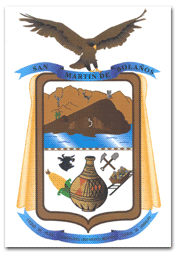 DIRECCION DE OBRAS PÚBLICAS EN LA ADMINISTRACION 2012-2015AYUNTAMIENTO CONSTITUCIONAL DE SAN MARTIN DE BOLAÑOS, JALISCONombre de permisoDescripción 201220132014De enero a junio 2015Total de permisos otorgadosPermiso de construcciónPermite que los habitantes de nuestro municipio puedan comenzar cualquier tipo de construcción sin ser interrumpidos112110951 permisos otorgadosPermiso de asignación de numero para casaPermite que se lleve un control entre las casas y las personas que habitan nuestro municipio así como hace más fácil la contratación de la luz (C.F.E)1013331167 permisos otorgadosPermiso de subdivisiónPermite que los habitantes puedan dividir sus terrenos en fracciones legalmente y así hacer más fácil el trámite de escrituración22010022 permisos otorgadosRegistro de toma de aguaPermite la conexión de red de agua y así se brinde la disposición de agua en sus hogares.86125599 permisos otorgadosRegistro de toma de drenajePermite la conexión de red de drenaje de sus casas en el drenaje del municipio.3455356 permisos otorgados